Your recent request for information is replicated below, together with our response.I’m looking for specific data on how many times the police have been called out to assist in incidents at schools within West Lothian during the academic year 2022/23.  If you hold data monthly then please send me the data for all of 2022 and 2023, I can then look at the months of the academic year.If you have it broken down into nursery (early years)/primary/secondary and what the actual incident was then even better. And if you have data on previous years so I can see what the trend it, then again I’d like that.Unfortunately, I estimate that it would cost well in excess of the current FOI cost threshold of £600 to process your request.  I am therefore refusing to provide the information sought in terms of section 12(1) of the Act - Excessive Cost of Compliance.To explain, we are unable to search crime reports by locus type. To be of assistance, I have included a link to our website where crime data is available:Crime data - Police Scotland Some offences - such as weapons offences - are specific to schools and can be filtered by searching “school” in the crime type column.If you require any further assistance, please contact us quoting the reference above.You can request a review of this response within the next 40 working days by email or by letter (Information Management - FOI, Police Scotland, Clyde Gateway, 2 French Street, Dalmarnock, G40 4EH).  Requests must include the reason for your dissatisfaction.If you remain dissatisfied following our review response, you can appeal to the Office of the Scottish Information Commissioner (OSIC) within 6 months - online, by email or by letter (OSIC, Kinburn Castle, Doubledykes Road, St Andrews, KY16 9DS).Following an OSIC appeal, you can appeal to the Court of Session on a point of law only. This response will be added to our Disclosure Log in seven days' time.Every effort has been taken to ensure our response is as accessible as possible. If you require this response to be provided in an alternative format, please let us know.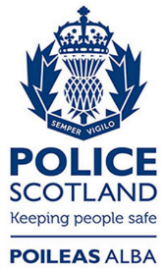 Freedom of Information ResponseOur reference:  FOI 24-0211Responded to:  02 February 2024